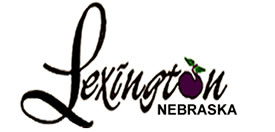 Nebraska Department of Environmental QualityAuthorization to Discharge Under the NPDES Storm Water Phase II Municipal Separate Storm Sewer System (MS4) General Permit Authorization No. NE 300003City of Phase II MS4 Annual Report for Permit Year FiveFor Reporting Period: 01/01/12 through 12/31/12Executive Summary In August 2005, the City of  submitted the Notice of Intent for coverage under the NDEQ General Permit for Phase II Municipal Separate Storm Sewer Systems (MS4) Discharges for Small Cities within the State of .  also submitted portions of the Storm Water Management Program (SWMP) as required by the permit. The SWMP identifies the MCMs and the BMPs, measurable goals, and implementation schedules for the MCMs. The permit requires the submission of an Annual Report to the NDEQ for each permit year within sixty (90) days after the anniversary date of the permit coverage which commenced on January 1, 2006 for . As required by the permit,  evaluated the implementation of the BMPs for each  and assessed the overall compliance with the MCMs.This annual compliance evaluation report fulfills the MS4 permit requirement to assess compliance with permit conditions, appropriateness of Best Management Practices (BMPs), and progress towards statutory goals of the permit and Measurable Goals established for each Minimum Control Measure (). The attached report presents the results of this assessment and brief summaries representing implemented activities as required by the Nebraska Department of Environmental Quality (NDEQ) Permit NER300000.The evaluation shows that  is in compliance with the SWMP. Further this evaluation indicates that  excelled in many of the Measurable Goals and has progressed exceptionally by accelerating the implementation of several BMPs ahead of the schedule and has performed additional BMPs not stated in the SWMP. CERTIFICATION STATEMENT AND SIGNATUREThe Responsible Authority listed in Section 1.B. of the annual report form must sign the following the certification statement:  I certify under penalty of law that this document and all attachments were prepared under my direction or supervision in accordance with a system designed to assure that qualified personnel properly gathered and evaluated the information submitted.  Based upon my inquiry of the person or persons who manage the system, or those persons directly responsible for gathering the information, the information submitted is, to the best of my knowledge and belief, true, accurate and complete.  I am aware that there are significant penalties for submitting false information, including the possibility of fine and imprisonment for knowing violations.Permittee InformationPermittee:	City of 	Contact Person: 		, City Manager		Bill Brecks, Storm Water Program ManagerMailing Address:		City of , Contact Phone Number:		(308) 324-2341Authorization Number:		NER 300003Authorization Date:		January 1, 2006Annual Report Due Date:	 April 1, 2013Reporting Period:		1/1/12-12/31/12Status of Compliance with Permit Conditions The Permittee is in compliance with the Phase II MS4 General Permit conditions.  The Permittee has developed a comprehensive SWMP according to the requirements of the permit including BMPs, Measurable Goals, and implementation schedules for each of the seven MCMs.  For this Annual Report, the Permittee has evaluated compliance in regards to the SWMP implementation schedule and the Measurable Goals.  The Permittee is in compliance with these previously submitted implementation schedules.  To the best knowledge of the Permittee, all required documentation and records are currently accounted for and stored in a centralized records database.Progress towards Achieving the Statutory Goal of Reducing the Discharge of Pollutants to the waters of the State of US.Implementation of BMPs consistent with the provisions of the SWMP required pursuant to 40 Code of Federal Regulations (CFR) 122.33 and 122.34 constitutes compliance with the standard of reducing pollutants to the MEP.The Permittee has developed a comprehensive SWMP according to the requirements of the permit including BMPs, Measurable Goals, and implementation schedules for each of the six MCMs.  For this Annual Report, the Permittee has evaluated its compliance in regards to the SWMP implementation schedule and has assessed the appropriateness of each BMP as described in Section 3.  The Permittee has made progress towards achieving the statutory goal of reducing the discharge of pollutants to the MEP.  To the best knowledge of the Permittee, all required documentation and records are currently accounted for and stored in a centralized records database.Description and Schedule for Implementation of any Additional BMPs or Monitoring that may be Necessary to Ensure Compliance with any Applicable Total Maximum Daily Load (TMDL) The City of  does not currently discharge to any stream segments that have approved TMDLs during this reporting period.Notice of Reliance on another Government Entity to Satisfy some of the Permit Obligations (if Applicable) and a Copy of the Written Agreement with that Entity The City of  does not rely on another government entity for compliance with any part of this permit.  The City of  is actively involved in the Nebraska Storm Water Cooperative (NSWC) and many public education items are based off of the Nebraska H2O public education program.Section 1:Progress Toward Achieving Measurable GoalsSummary: Additional Comments: The City is also taking making a strong push to educate the youth of our community.  Lexington has shown that its increasing population is due to the retaining of our local graduates and placing them into careers after their schooling rather than lose them to other larger cities.  We feel it is important our citizens learn the importance our water quality early in life and carry good habits forward rather than break habits later. A great relationship with our schools is the key tool for the success we have on the promotion of this topic and this program.  In 2012, we continued to try and expand our education to the youth of the City.  Through the presentations and the message of clean water in printed materials we feel using the kids as a conduit to the adults of the community is a positive.  We were able to get our message out to kids ranging from 3rd to 7th grade through presentations.  We were also able to reach high school aged kids through other programs.  Those programs allow us to do more one-on-one teaching.Additional Comments:We have found that we get more results from paid programming due to run times and the specific advertising with the community name.  We also stressed education of citizens through our building department when permitting of projects.   We feel the digital billboard is a success in reaching our citizens. We have received positive feedback.                                            Additional Comments:Each site is evaluated and updated as needed throughout the year.  Both sites will continue to be a part of the City of  storm water program.  Our cooperative with other MS4’s is currently developing a new website with bulk e-mail functions to reach contractors, developers and teachers.Additional Comments:To ensure 24-hour contact a phone line has been established as an on-call phone line with shared responsibility amongst the  employees.  Phone calls will be routed from Dawson County Sheriff dispatch to the cell phone. Details: The City of Lexington focused on Public Participation.  Community cleanup programs are in place for ongoing for nine different service groups including Boy and Girl Scouts, Cosmos, Lions, Eagles Clubs and different youth Church groups.Summary:Details: The City of Lexington Community Service Department held a community cleanup event where household hazardous waste was collected.  That department also has garbage containers on site that allow citizens a way to dump waste without having to pay for the disposal fees.  This program greatly reduces the amount of waste that may end up in our rivers and lakes if the program was not available.  Detailed Summary: Permit year two was dedicated to the program development of the BMP.  The tracking and record keeping was a top priority when considering the future needs of this program.  The City of  researched many different types of record keeping software for this program and has determined that Asist storm water software will complete all needed tasks.  This software will was purchased and is ready for dry weather investigations.  Summary: Our GIS department is a continuing effort to update the existing maps as changes are made to system.Additional Comments: Training courses developed in conjunction with NDOR will be them main source of training provided to the area development community.  At years end a quarterly newsletter was developed and will continue to by utilized. Summary:Standard Construction Specifications were developed to include in all City of  owned projects.  These standard specifications are not a requirement for private construction projects.  All contractors that work on city projects are required to follow the guidelines provided in the individual project SWPPP’S.Additional Comments:  The process of reviewing other manuals from around the country has begun and we will continue to search out the proper standards for our area can be met.  Summary:Additional Comments: Training will be developed in many forms and will continue.  Additional Comments: The city operates two sweepers; they run almost constantly in the spring and summer. (Weather permitting)  Monitoring began in 2012 with route tracking and material pickup logging.Additional Comments: The process of evaluating all of the City of Lexington facilities and operations preformed at these facilities is ongoing.  Name of Phase II MS4 Responsible Authority ( Type or print):         Bill BrecksSignature:                                                                                     Date:Minimum Control Measure: 1Public Education and OutreachPublic Education and OutreachPublic Education and OutreachPublic Education and OutreachPublic Education and OutreachPublic Education and OutreachBMP Title: 1Develop and Distribute Educational MaterialsDevelop and Distribute Educational MaterialsDevelop and Distribute Educational MaterialsDevelop and Distribute Educational MaterialsDevelop and Distribute Educational MaterialsDevelop and Distribute Educational MaterialsOther MCM’s Material Applies To:Public Ed.Public Part.Illicit Det.Constr.Post Const.Houskeep.Other MCM’s Material Applies To:XXXXXSuitable For:General public – adults, schools (5th-12th), business owners, contractors, developers, builders, consulting engineers, City staffGeneral public – adults, schools (5th-12th), business owners, contractors, developers, builders, consulting engineers, City staffGeneral public – adults, schools (5th-12th), business owners, contractors, developers, builders, consulting engineers, City staffGeneral public – adults, schools (5th-12th), business owners, contractors, developers, builders, consulting engineers, City staffGeneral public – adults, schools (5th-12th), business owners, contractors, developers, builders, consulting engineers, City staffGeneral public – adults, schools (5th-12th), business owners, contractors, developers, builders, consulting engineers, City staffMeasurable Goals:Media campaigns will be developed and implemented by the Group. Educational Materials will be distributed to member Communities under the direction of the Group.  Evaluation of materials and media campaigns by tracking feedback and public participation in the campaigns will be done by the Group..Media campaigns will be developed and implemented by the Group. Educational Materials will be distributed to member Communities under the direction of the Group.  Evaluation of materials and media campaigns by tracking feedback and public participation in the campaigns will be done by the Group..Media campaigns will be developed and implemented by the Group. Educational Materials will be distributed to member Communities under the direction of the Group.  Evaluation of materials and media campaigns by tracking feedback and public participation in the campaigns will be done by the Group..Media campaigns will be developed and implemented by the Group. Educational Materials will be distributed to member Communities under the direction of the Group.  Evaluation of materials and media campaigns by tracking feedback and public participation in the campaigns will be done by the Group..Media campaigns will be developed and implemented by the Group. Educational Materials will be distributed to member Communities under the direction of the Group.  Evaluation of materials and media campaigns by tracking feedback and public participation in the campaigns will be done by the Group..Media campaigns will be developed and implemented by the Group. Educational Materials will be distributed to member Communities under the direction of the Group.  Evaluation of materials and media campaigns by tracking feedback and public participation in the campaigns will be done by the Group..2012 Completed Tasks:Two printed brochures with various topics were distributed. H2O Commercial Aired Bi-Monthly program advertisement in  “Lexington City Happenings” citizen newsletterParticipation in the Outdoor Expo & Childrens Water Festival where we educated students and adults about storm water pollutionPresentations in the Lexington Public Schools for 3rd, 4th, 6th and 7th grade students          ( DETAILED BELOW)Two printed brochures with various topics were distributed. H2O Commercial Aired Bi-Monthly program advertisement in  “Lexington City Happenings” citizen newsletterParticipation in the Outdoor Expo & Childrens Water Festival where we educated students and adults about storm water pollutionPresentations in the Lexington Public Schools for 3rd, 4th, 6th and 7th grade students          ( DETAILED BELOW)Two printed brochures with various topics were distributed. H2O Commercial Aired Bi-Monthly program advertisement in  “Lexington City Happenings” citizen newsletterParticipation in the Outdoor Expo & Childrens Water Festival where we educated students and adults about storm water pollutionPresentations in the Lexington Public Schools for 3rd, 4th, 6th and 7th grade students          ( DETAILED BELOW)Two printed brochures with various topics were distributed. H2O Commercial Aired Bi-Monthly program advertisement in  “Lexington City Happenings” citizen newsletterParticipation in the Outdoor Expo & Childrens Water Festival where we educated students and adults about storm water pollutionPresentations in the Lexington Public Schools for 3rd, 4th, 6th and 7th grade students          ( DETAILED BELOW)Two printed brochures with various topics were distributed. H2O Commercial Aired Bi-Monthly program advertisement in  “Lexington City Happenings” citizen newsletterParticipation in the Outdoor Expo & Childrens Water Festival where we educated students and adults about storm water pollutionPresentations in the Lexington Public Schools for 3rd, 4th, 6th and 7th grade students          ( DETAILED BELOW)Two printed brochures with various topics were distributed. H2O Commercial Aired Bi-Monthly program advertisement in  “Lexington City Happenings” citizen newsletterParticipation in the Outdoor Expo & Childrens Water Festival where we educated students and adults about storm water pollutionPresentations in the Lexington Public Schools for 3rd, 4th, 6th and 7th grade students          ( DETAILED BELOW)Brochures/Flyers H2O “Our Water… Our Responsibility.”Printed:500	Distributed: 500Other Printed Materials:City Happenings Newsletter “Storm Water Education Article”Distributed: 400 e-mail recipients plus printed bi-monthlyTV and Radio:TV Commercial; Produced by  H2O and given to communities to run on local stations.The cities of , , and  ran on NTV. BMPGoalsAchievedEffectiveAppropriatePrinted MaterialsYesYesYesTV and RadioYesYes YesRequested Changes to BMP:Requested Changes to BMP:Requested Changes to BMP:Requested Changes to BMP:Requested Changes to BMP:No changes are requested at this time.No changes are requested at this time.No changes are requested at this time.No changes are requested at this time.No changes are requested at this time.Minimum Control Measure: 1Public Education and OutreachPublic Education and OutreachPublic Education and OutreachPublic Education and OutreachPublic Education and OutreachPublic Education and OutreachBMP Title: 2Develop Public Service AnnouncementsDevelop Public Service AnnouncementsDevelop Public Service AnnouncementsDevelop Public Service AnnouncementsDevelop Public Service AnnouncementsDevelop Public Service AnnouncementsOther MCM’s Material Applies To:Public Ed.Public Part.Illicit Det.ConstructionPost Const.Houskeep.Other MCM’s Material Applies To:XXXSuitable For:General public – adults, schools, business owners, contractors, developers, builders, consulting engineers, City staffGeneral public – adults, schools, business owners, contractors, developers, builders, consulting engineers, City staffGeneral public – adults, schools, business owners, contractors, developers, builders, consulting engineers, City staffGeneral public – adults, schools, business owners, contractors, developers, builders, consulting engineers, City staffGeneral public – adults, schools, business owners, contractors, developers, builders, consulting engineers, City staffGeneral public – adults, schools, business owners, contractors, developers, builders, consulting engineers, City staffMeasurable Goals:The Group will be evaluating each of the Public Service Announcements it distributes by the response and feedback received from the public concerning the Announcement.  The Group will be responsible for evaluating the effectiveness of each of the Public Service Announcements that are distributed.  The Group will then be responsible for implementing the recommended changes in the public service announcements.The Group will be evaluating each of the Public Service Announcements it distributes by the response and feedback received from the public concerning the Announcement.  The Group will be responsible for evaluating the effectiveness of each of the Public Service Announcements that are distributed.  The Group will then be responsible for implementing the recommended changes in the public service announcements.The Group will be evaluating each of the Public Service Announcements it distributes by the response and feedback received from the public concerning the Announcement.  The Group will be responsible for evaluating the effectiveness of each of the Public Service Announcements that are distributed.  The Group will then be responsible for implementing the recommended changes in the public service announcements.The Group will be evaluating each of the Public Service Announcements it distributes by the response and feedback received from the public concerning the Announcement.  The Group will be responsible for evaluating the effectiveness of each of the Public Service Announcements that are distributed.  The Group will then be responsible for implementing the recommended changes in the public service announcements.The Group will be evaluating each of the Public Service Announcements it distributes by the response and feedback received from the public concerning the Announcement.  The Group will be responsible for evaluating the effectiveness of each of the Public Service Announcements that are distributed.  The Group will then be responsible for implementing the recommended changes in the public service announcements.The Group will be evaluating each of the Public Service Announcements it distributes by the response and feedback received from the public concerning the Announcement.  The Group will be responsible for evaluating the effectiveness of each of the Public Service Announcements that are distributed.  The Group will then be responsible for implementing the recommended changes in the public service announcements.2012 Completed Tasks:Distributed Spring Cleanup flyers and Nebraska H2O.   A digital billboard owned by the City runs 24 hour stormwater messages      ( DETAILED BELOW)Distributed Spring Cleanup flyers and Nebraska H2O.   A digital billboard owned by the City runs 24 hour stormwater messages      ( DETAILED BELOW)Distributed Spring Cleanup flyers and Nebraska H2O.   A digital billboard owned by the City runs 24 hour stormwater messages      ( DETAILED BELOW)Distributed Spring Cleanup flyers and Nebraska H2O.   A digital billboard owned by the City runs 24 hour stormwater messages      ( DETAILED BELOW)Distributed Spring Cleanup flyers and Nebraska H2O.   A digital billboard owned by the City runs 24 hour stormwater messages      ( DETAILED BELOW)Distributed Spring Cleanup flyers and Nebraska H2O.   A digital billboard owned by the City runs 24 hour stormwater messages      ( DETAILED BELOW)Printed PSA:Spring Cleanup and Nebraska H2O were developed and distributedDistributed to list above.BMPGoal AchievedPSA’s in place EffectiveAppropriatePrintedYes2YesYesRequested Changes to the BMP: No changes are requested to the BMP at this time.No changes are requested to the BMP at this time.No changes are requested to the BMP at this time.No changes are requested to the BMP at this time.No changes are requested to the BMP at this time.Minimum Control Measure: 1Public Education and OutreachPublic Education and OutreachPublic Education and OutreachPublic Education and OutreachPublic Education and OutreachPublic Education and OutreachBMP Title: 3Develop Education Materials for Web SiteDevelop Education Materials for Web SiteDevelop Education Materials for Web SiteDevelop Education Materials for Web SiteDevelop Education Materials for Web SiteDevelop Education Materials for Web SiteOther MCM’s Material Applies To:Public Ed.Public Part.Illicit Det.ConstructionPost Const.Houskeep.Other MCM’s Material Applies To:XXXXXXSuitable For:General public – adults, schools, business owners, contractors, developers, builders, consulting engineers, City staffGeneral public – adults, schools, business owners, contractors, developers, builders, consulting engineers, City staffGeneral public – adults, schools, business owners, contractors, developers, builders, consulting engineers, City staffGeneral public – adults, schools, business owners, contractors, developers, builders, consulting engineers, City staffGeneral public – adults, schools, business owners, contractors, developers, builders, consulting engineers, City staffGeneral public – adults, schools, business owners, contractors, developers, builders, consulting engineers, City staffMeasurable Goals:In the public area of the Website the number of hits will be recorded on the Website.  As the Plan evolves the Group will use the site to implement more and more programs associated with the various programs associated with the plan.  The Website will be constantly evolving as the elements of the SWMP are implemented.  The use of Data Pages on the site that can be used to access Data Base programs will be a primary use of the site for member Communities.  The Data Base programs will be used to track most aspects of the programs created by the Plan.  The Data Base programs will also be used for the development of annual reports for the Group and for member Communities.  In the public area of the Website the number of hits will be recorded on the Website.  As the Plan evolves the Group will use the site to implement more and more programs associated with the various programs associated with the plan.  The Website will be constantly evolving as the elements of the SWMP are implemented.  The use of Data Pages on the site that can be used to access Data Base programs will be a primary use of the site for member Communities.  The Data Base programs will be used to track most aspects of the programs created by the Plan.  The Data Base programs will also be used for the development of annual reports for the Group and for member Communities.  In the public area of the Website the number of hits will be recorded on the Website.  As the Plan evolves the Group will use the site to implement more and more programs associated with the various programs associated with the plan.  The Website will be constantly evolving as the elements of the SWMP are implemented.  The use of Data Pages on the site that can be used to access Data Base programs will be a primary use of the site for member Communities.  The Data Base programs will be used to track most aspects of the programs created by the Plan.  The Data Base programs will also be used for the development of annual reports for the Group and for member Communities.  In the public area of the Website the number of hits will be recorded on the Website.  As the Plan evolves the Group will use the site to implement more and more programs associated with the various programs associated with the plan.  The Website will be constantly evolving as the elements of the SWMP are implemented.  The use of Data Pages on the site that can be used to access Data Base programs will be a primary use of the site for member Communities.  The Data Base programs will be used to track most aspects of the programs created by the Plan.  The Data Base programs will also be used for the development of annual reports for the Group and for member Communities.  In the public area of the Website the number of hits will be recorded on the Website.  As the Plan evolves the Group will use the site to implement more and more programs associated with the various programs associated with the plan.  The Website will be constantly evolving as the elements of the SWMP are implemented.  The use of Data Pages on the site that can be used to access Data Base programs will be a primary use of the site for member Communities.  The Data Base programs will be used to track most aspects of the programs created by the Plan.  The Data Base programs will also be used for the development of annual reports for the Group and for member Communities.  In the public area of the Website the number of hits will be recorded on the Website.  As the Plan evolves the Group will use the site to implement more and more programs associated with the various programs associated with the plan.  The Website will be constantly evolving as the elements of the SWMP are implemented.  The use of Data Pages on the site that can be used to access Data Base programs will be a primary use of the site for member Communities.  The Data Base programs will be used to track most aspects of the programs created by the Plan.  The Data Base programs will also be used for the development of annual reports for the Group and for member Communities.  2012 Completed Tasks:City of  Website updated as needed (2012)Nebraska H20 Website revised (Cooperative Website)(2012)          ( DETAILED BELOW)City of  Website updated as needed (2012)Nebraska H20 Website revised (Cooperative Website)(2012)          ( DETAILED BELOW)City of  Website updated as needed (2012)Nebraska H20 Website revised (Cooperative Website)(2012)          ( DETAILED BELOW)City of  Website updated as needed (2012)Nebraska H20 Website revised (Cooperative Website)(2012)          ( DETAILED BELOW)City of  Website updated as needed (2012)Nebraska H20 Website revised (Cooperative Website)(2012)          ( DETAILED BELOW)City of  Website updated as needed (2012)Nebraska H20 Website revised (Cooperative Website)(2012)          ( DETAILED BELOW)      Minimum Control Measure: 1Public Education and OutreachPublic Education and OutreachPublic Education and OutreachPublic Education and OutreachPublic Education and OutreachPublic Education and OutreachBMP Title: 5Develop Call in System of CitizensDevelop Call in System of CitizensDevelop Call in System of CitizensDevelop Call in System of CitizensDevelop Call in System of CitizensDevelop Call in System of CitizensOther MCM’s Material Applies To:Public Ed.Public Part.Illicit Det.ConstructionPost Const.Houskeep.Other MCM’s Material Applies To:XXXXXSuitable For:General public, business owners, contractors, developers, builders, consulting engineersGeneral public, business owners, contractors, developers, builders, consulting engineersGeneral public, business owners, contractors, developers, builders, consulting engineersGeneral public, business owners, contractors, developers, builders, consulting engineersGeneral public, business owners, contractors, developers, builders, consulting engineersGeneral public, business owners, contractors, developers, builders, consulting engineersMeasurable Goals:The Group will provide a call in system to enable the public in member Communities to access educational information related to Storm Water.  The system may also be used to receive complaints concerning illicit discharges to the Storm Sewer System and complaints concerning Construction site Storm Water runoff.  The system will have the ability to archive calls and maintain records of incoming calls from member communities and track these calls separately by Community.The Group will provide a call in system to enable the public in member Communities to access educational information related to Storm Water.  The system may also be used to receive complaints concerning illicit discharges to the Storm Sewer System and complaints concerning Construction site Storm Water runoff.  The system will have the ability to archive calls and maintain records of incoming calls from member communities and track these calls separately by Community.The Group will provide a call in system to enable the public in member Communities to access educational information related to Storm Water.  The system may also be used to receive complaints concerning illicit discharges to the Storm Sewer System and complaints concerning Construction site Storm Water runoff.  The system will have the ability to archive calls and maintain records of incoming calls from member communities and track these calls separately by Community.The Group will provide a call in system to enable the public in member Communities to access educational information related to Storm Water.  The system may also be used to receive complaints concerning illicit discharges to the Storm Sewer System and complaints concerning Construction site Storm Water runoff.  The system will have the ability to archive calls and maintain records of incoming calls from member communities and track these calls separately by Community.The Group will provide a call in system to enable the public in member Communities to access educational information related to Storm Water.  The system may also be used to receive complaints concerning illicit discharges to the Storm Sewer System and complaints concerning Construction site Storm Water runoff.  The system will have the ability to archive calls and maintain records of incoming calls from member communities and track these calls separately by Community.The Group will provide a call in system to enable the public in member Communities to access educational information related to Storm Water.  The system may also be used to receive complaints concerning illicit discharges to the Storm Sewer System and complaints concerning Construction site Storm Water runoff.  The system will have the ability to archive calls and maintain records of incoming calls from member communities and track these calls separately by Community.2012 Completed Tasks:Phone number established and promoted with education materials          ( DETAILED BELOW)Phone number established and promoted with education materials          ( DETAILED BELOW)Phone number established and promoted with education materials          ( DETAILED BELOW)Phone number established and promoted with education materials          ( DETAILED BELOW)Phone number established and promoted with education materials          ( DETAILED BELOW)Phone number established and promoted with education materials          ( DETAILED BELOW)       Permit YearBMPGoals AchievedCalls  ReceivedEffectiveAppropriateStormwater HotlineYes6YesYesRequested Changes to the BMP.Requested Changes to the BMP.Requested Changes to the BMP.Requested Changes to the BMP.Requested Changes to the BMP.No changes are requested at this time.No changes are requested at this time.No changes are requested at this time.No changes are requested at this time.No changes are requested at this time.Minimum Control Measure: 2Public Involvement and ParticipationPublic Involvement and ParticipationPublic Involvement and ParticipationPublic Involvement and ParticipationPublic Involvement and ParticipationPublic Involvement and ParticipationBMP Title: 1Organize Public Meetings to educate the public on storm water.Organize Public Meetings to educate the public on storm water.Organize Public Meetings to educate the public on storm water.Organize Public Meetings to educate the public on storm water.Organize Public Meetings to educate the public on storm water.Organize Public Meetings to educate the public on storm water.Other MCM’s Material Applies To:Public Ed.Public Part.Illicit Det.Constr.Post Const.Houskeep.Other MCM’s Material Applies To:XXXXXSuitable For:General public – adults, business owners, contractors, developers, builders, consulting engineers, City staffGeneral public – adults, business owners, contractors, developers, builders, consulting engineers, City staffGeneral public – adults, business owners, contractors, developers, builders, consulting engineers, City staffGeneral public – adults, business owners, contractors, developers, builders, consulting engineers, City staffGeneral public – adults, business owners, contractors, developers, builders, consulting engineers, City staffGeneral public – adults, business owners, contractors, developers, builders, consulting engineers, City staffMeasurable Goals:The Group and meeting presenters will track attendance numbers at meetings.  The Group and meeting presenters will track attendance numbers at meetings.  The Group and meeting presenters will track attendance numbers at meetings.  The Group and meeting presenters will track attendance numbers at meetings.  The Group and meeting presenters will track attendance numbers at meetings.  The Group and meeting presenters will track attendance numbers at meetings.  2012 Completed Tasks:Presented at the Meeting on NPDES.           ( DETAILED BELOW)Presented at the Meeting on NPDES.           ( DETAILED BELOW)Presented at the Meeting on NPDES.           ( DETAILED BELOW)Presented at the Meeting on NPDES.           ( DETAILED BELOW)Presented at the Meeting on NPDES.           ( DETAILED BELOW)Presented at the Meeting on NPDES.           ( DETAILED BELOW)Public Meetings Overview:Attendance:Nebraska Stormwater Cooperative meetingsNo numbers availableBMPGoals AchievedEvents HeldEffectiveAppropriatePublic MeetingsYes4YesYesRequest to change the BMP.Request to change the BMP.Request to change the BMP.Request to change the BMP.Request to change the BMP.No changes are requested at this time.No changes are requested at this time.No changes are requested at this time.No changes are requested at this time.No changes are requested at this time.Minimum Control Measure: 2Public Involvement and ParticipationPublic Involvement and ParticipationPublic Involvement and ParticipationPublic Involvement and ParticipationPublic Involvement and ParticipationPublic Involvement and ParticipationBMP Title: 2Participate/Sponsor Community Clean-Up EventParticipate/Sponsor Community Clean-Up EventParticipate/Sponsor Community Clean-Up EventParticipate/Sponsor Community Clean-Up EventParticipate/Sponsor Community Clean-Up EventParticipate/Sponsor Community Clean-Up EventOther MCM’s Material Applies To:Public Ed.Public Part.Illicit Det.Constr.Post Const.Houskeep.Other MCM’s Material Applies To:XXXSuitable For:General public – adults, business owners, contractors, developers, builders, consulting engineers, City staffGeneral public – adults, business owners, contractors, developers, builders, consulting engineers, City staffGeneral public – adults, business owners, contractors, developers, builders, consulting engineers, City staffGeneral public – adults, business owners, contractors, developers, builders, consulting engineers, City staffGeneral public – adults, business owners, contractors, developers, builders, consulting engineers, City staffGeneral public – adults, business owners, contractors, developers, builders, consulting engineers, City staffMeasurable Goals:The Group will provide a summary of the Clean-up events that the Group is involved in.  Tracking results of events may help the organizations holding these events in the setting of goals for future events.  Through member Communities working together it is hoped the success of various Clean-up events in member Communities and can be used as models for events that can be used for creating similar events in other member Communities in the Group.The Group will provide a summary of the Clean-up events that the Group is involved in.  Tracking results of events may help the organizations holding these events in the setting of goals for future events.  Through member Communities working together it is hoped the success of various Clean-up events in member Communities and can be used as models for events that can be used for creating similar events in other member Communities in the Group.The Group will provide a summary of the Clean-up events that the Group is involved in.  Tracking results of events may help the organizations holding these events in the setting of goals for future events.  Through member Communities working together it is hoped the success of various Clean-up events in member Communities and can be used as models for events that can be used for creating similar events in other member Communities in the Group.The Group will provide a summary of the Clean-up events that the Group is involved in.  Tracking results of events may help the organizations holding these events in the setting of goals for future events.  Through member Communities working together it is hoped the success of various Clean-up events in member Communities and can be used as models for events that can be used for creating similar events in other member Communities in the Group.The Group will provide a summary of the Clean-up events that the Group is involved in.  Tracking results of events may help the organizations holding these events in the setting of goals for future events.  Through member Communities working together it is hoped the success of various Clean-up events in member Communities and can be used as models for events that can be used for creating similar events in other member Communities in the Group.The Group will provide a summary of the Clean-up events that the Group is involved in.  Tracking results of events may help the organizations holding these events in the setting of goals for future events.  Through member Communities working together it is hoped the success of various Clean-up events in member Communities and can be used as models for events that can be used for creating similar events in other member Communities in the Group.2012 Completed Tasks:Sponsored Community cleanup programsHousehold Hazardous Waste Dump DayScrap Tire Drop-off DayEarth Day Downtown Cleanup          ( DETAILED BELOW)Sponsored Community cleanup programsHousehold Hazardous Waste Dump DayScrap Tire Drop-off DayEarth Day Downtown Cleanup          ( DETAILED BELOW)Sponsored Community cleanup programsHousehold Hazardous Waste Dump DayScrap Tire Drop-off DayEarth Day Downtown Cleanup          ( DETAILED BELOW)Sponsored Community cleanup programsHousehold Hazardous Waste Dump DayScrap Tire Drop-off DayEarth Day Downtown Cleanup          ( DETAILED BELOW)Sponsored Community cleanup programsHousehold Hazardous Waste Dump DayScrap Tire Drop-off DayEarth Day Downtown Cleanup          ( DETAILED BELOW)Sponsored Community cleanup programsHousehold Hazardous Waste Dump DayScrap Tire Drop-off DayEarth Day Downtown Cleanup          ( DETAILED BELOW)BMPGoals AchievedEvents HeldEffectiveAppropriateCommunity Clean-up EventYes14YesYesRequested Changes to BMP:No changes are requested at this time.No changes are requested at this time.No changes are requested at this time.No changes are requested at this time.No changes are requested at this time.Minimum Control Measure: 2Illicit Discharge Detection and EliminationIllicit Discharge Detection and EliminationIllicit Discharge Detection and EliminationIllicit Discharge Detection and EliminationIllicit Discharge Detection and EliminationIllicit Discharge Detection and EliminationBMP Title: 2Dry Weather InspectionsDry Weather InspectionsDry Weather InspectionsDry Weather InspectionsDry Weather InspectionsDry Weather InspectionsOther MCM’s Material Applies To:Public Ed.Public Part.Illicit Det.Constr.Post Const.Houskeep.Other MCM’s Material Applies To:XXSuitable For:City wide improvementCity wide improvementCity wide improvementCity wide improvementCity wide improvementCity wide improvementMeasurable Goals:By using a centralized data base and Standard Operating Procedures for member communities the Group will be able to compile the data collected during Dry Weather Inspections of Storm Water Outfalls.  The compiled data will then be analyzed for each member community showing trends and identifying problem areas.  The data can also be used and analyzed for the Group showing overall trends and comparing the data from member Communities.By using a centralized data base and Standard Operating Procedures for member communities the Group will be able to compile the data collected during Dry Weather Inspections of Storm Water Outfalls.  The compiled data will then be analyzed for each member community showing trends and identifying problem areas.  The data can also be used and analyzed for the Group showing overall trends and comparing the data from member Communities.By using a centralized data base and Standard Operating Procedures for member communities the Group will be able to compile the data collected during Dry Weather Inspections of Storm Water Outfalls.  The compiled data will then be analyzed for each member community showing trends and identifying problem areas.  The data can also be used and analyzed for the Group showing overall trends and comparing the data from member Communities.By using a centralized data base and Standard Operating Procedures for member communities the Group will be able to compile the data collected during Dry Weather Inspections of Storm Water Outfalls.  The compiled data will then be analyzed for each member community showing trends and identifying problem areas.  The data can also be used and analyzed for the Group showing overall trends and comparing the data from member Communities.By using a centralized data base and Standard Operating Procedures for member communities the Group will be able to compile the data collected during Dry Weather Inspections of Storm Water Outfalls.  The compiled data will then be analyzed for each member community showing trends and identifying problem areas.  The data can also be used and analyzed for the Group showing overall trends and comparing the data from member Communities.By using a centralized data base and Standard Operating Procedures for member communities the Group will be able to compile the data collected during Dry Weather Inspections of Storm Water Outfalls.  The compiled data will then be analyzed for each member community showing trends and identifying problem areas.  The data can also be used and analyzed for the Group showing overall trends and comparing the data from member Communities.BMPGoal AchievedEffectiveAppropriateDry weather investigation programYesYesYesRequested Changes to the BMP.Requested Changes to the BMP.Requested Changes to the BMP.Requested Changes to the BMP.No changes are requested at this time.No changes are requested at this time.No changes are requested at this time.No changes are requested at this time.Minimum Control Measure: 3Illicit Discharge Detection and EliminationIllicit Discharge Detection and EliminationIllicit Discharge Detection and EliminationIllicit Discharge Detection and EliminationIllicit Discharge Detection and EliminationIllicit Discharge Detection and EliminationBMP Title: 3Storm Sewer MappingStorm Sewer MappingStorm Sewer MappingStorm Sewer MappingStorm Sewer MappingStorm Sewer MappingOther MCM’s Material Applies To:Public Ed.Public Part.Illicit Det.Constr.Post Const.Houskeep.Other MCM’s Material Applies To:XXXSuitable For:City wide improvementCity wide improvementCity wide improvementCity wide improvementCity wide improvementCity wide improvementMeasurable Goals:The goal of the Group is to assist member Communities in the updating of their Storm Water System Maps.  Completing the maps so they may be used in conjunction with the Illicit Discharge Detection and Elimination Program to track illicit discharges, source of pollutant and areas that Storm Water related complaints are coming from.The goal of the Group is to assist member Communities in the updating of their Storm Water System Maps.  Completing the maps so they may be used in conjunction with the Illicit Discharge Detection and Elimination Program to track illicit discharges, source of pollutant and areas that Storm Water related complaints are coming from.The goal of the Group is to assist member Communities in the updating of their Storm Water System Maps.  Completing the maps so they may be used in conjunction with the Illicit Discharge Detection and Elimination Program to track illicit discharges, source of pollutant and areas that Storm Water related complaints are coming from.The goal of the Group is to assist member Communities in the updating of their Storm Water System Maps.  Completing the maps so they may be used in conjunction with the Illicit Discharge Detection and Elimination Program to track illicit discharges, source of pollutant and areas that Storm Water related complaints are coming from.The goal of the Group is to assist member Communities in the updating of their Storm Water System Maps.  Completing the maps so they may be used in conjunction with the Illicit Discharge Detection and Elimination Program to track illicit discharges, source of pollutant and areas that Storm Water related complaints are coming from.The goal of the Group is to assist member Communities in the updating of their Storm Water System Maps.  Completing the maps so they may be used in conjunction with the Illicit Discharge Detection and Elimination Program to track illicit discharges, source of pollutant and areas that Storm Water related complaints are coming from.2012 Completed Tasks:Our maps are updated as needed.          ( DETAILED BELOW)Our maps are updated as needed.          ( DETAILED BELOW)Our maps are updated as needed.          ( DETAILED BELOW)Our maps are updated as needed.          ( DETAILED BELOW)Our maps are updated as needed.          ( DETAILED BELOW)Our maps are updated as needed.          ( DETAILED BELOW)BMPGoal AchievedEffectiveAppropriateMappingYesYesYesRequested Changes to the BMP:Requested Changes to the BMP:Requested Changes to the BMP:Requested Changes to the BMP:No changes are requested at this time.No changes are requested at this time.No changes are requested at this time.No changes are requested at this time.Minimum Control Measure: 4Construction Site Storm Water Runoff ControlConstruction Site Storm Water Runoff ControlConstruction Site Storm Water Runoff ControlConstruction Site Storm Water Runoff ControlConstruction Site Storm Water Runoff ControlConstruction Site Storm Water Runoff ControlBMP Title: 1Develop a Erosion and Sediment Control OrdinanceDevelop a Erosion and Sediment Control OrdinanceDevelop a Erosion and Sediment Control OrdinanceDevelop a Erosion and Sediment Control OrdinanceDevelop a Erosion and Sediment Control OrdinanceDevelop a Erosion and Sediment Control OrdinanceOther MCM’s Material Applies To:Public Ed.Public Part.Illicit Det.Constr.Post Const.Houskeep.Other MCM’s Material Applies To:XXXSuitable For:Development CommunityDevelopment CommunityDevelopment CommunityDevelopment CommunityDevelopment CommunityDevelopment CommunityMeasurable Goals:Developing the Ordinance and Standard Operating Procedures for the Program that may be adopted into member Communities City Codes will be the first step in implementing the Program. The Group will provide support in any way possible to member Communities in this process and document the progress and or obstacles it finds during the approval process in member Communities.Developing the Ordinance and Standard Operating Procedures for the Program that may be adopted into member Communities City Codes will be the first step in implementing the Program. The Group will provide support in any way possible to member Communities in this process and document the progress and or obstacles it finds during the approval process in member Communities.Developing the Ordinance and Standard Operating Procedures for the Program that may be adopted into member Communities City Codes will be the first step in implementing the Program. The Group will provide support in any way possible to member Communities in this process and document the progress and or obstacles it finds during the approval process in member Communities.Developing the Ordinance and Standard Operating Procedures for the Program that may be adopted into member Communities City Codes will be the first step in implementing the Program. The Group will provide support in any way possible to member Communities in this process and document the progress and or obstacles it finds during the approval process in member Communities.Developing the Ordinance and Standard Operating Procedures for the Program that may be adopted into member Communities City Codes will be the first step in implementing the Program. The Group will provide support in any way possible to member Communities in this process and document the progress and or obstacles it finds during the approval process in member Communities.Developing the Ordinance and Standard Operating Procedures for the Program that may be adopted into member Communities City Codes will be the first step in implementing the Program. The Group will provide support in any way possible to member Communities in this process and document the progress and or obstacles it finds during the approval process in member Communities.2012 Completed Tasks:Ordinance #2291 signed         ( DETAILED BELOW)Ordinance #2291 signed         ( DETAILED BELOW)Ordinance #2291 signed         ( DETAILED BELOW)Ordinance #2291 signed         ( DETAILED BELOW)Ordinance #2291 signed         ( DETAILED BELOW)Ordinance #2291 signed         ( DETAILED BELOW)BMPGoal AchievedEffectiveAppropriateOrdinanceYesYesYesRequested Changes to the BMP:Requested Changes to the BMP:Requested Changes to the BMP:Requested Changes to the BMP:No changes are requested at this time.No changes are requested at this time.No changes are requested at this time.No changes are requested at this time.Minimum Control Measure: 4Construction Site Storm Water Runoff ControlConstruction Site Storm Water Runoff ControlConstruction Site Storm Water Runoff ControlConstruction Site Storm Water Runoff ControlConstruction Site Storm Water Runoff ControlConstruction Site Storm Water Runoff ControlBMP Title: 2Develop Site Inspection and Plan Review ProgramDevelop Site Inspection and Plan Review ProgramDevelop Site Inspection and Plan Review ProgramDevelop Site Inspection and Plan Review ProgramDevelop Site Inspection and Plan Review ProgramDevelop Site Inspection and Plan Review ProgramOther MCM’s Material Applies To:Public Ed.Public Part.Illicit Det.Constr.Post Const.Houskeep.Other MCM’s Material Applies To:XXSuitable For:Development CommunityDevelopment CommunityDevelopment CommunityDevelopment CommunityDevelopment CommunityDevelopment CommunityMeasurable Goals:Having the Standard Operating Procedures for Site Inspection and Plan Review developed and a working system in place when the Erosion and Sediment Control Ordinances are adopted by member Communities is the Groups Goal.  The Plan Review and Site Inspection are elements that help insure that the rules contained in the ordinance are being followed in the field.Having the Standard Operating Procedures for Site Inspection and Plan Review developed and a working system in place when the Erosion and Sediment Control Ordinances are adopted by member Communities is the Groups Goal.  The Plan Review and Site Inspection are elements that help insure that the rules contained in the ordinance are being followed in the field.Having the Standard Operating Procedures for Site Inspection and Plan Review developed and a working system in place when the Erosion and Sediment Control Ordinances are adopted by member Communities is the Groups Goal.  The Plan Review and Site Inspection are elements that help insure that the rules contained in the ordinance are being followed in the field.Having the Standard Operating Procedures for Site Inspection and Plan Review developed and a working system in place when the Erosion and Sediment Control Ordinances are adopted by member Communities is the Groups Goal.  The Plan Review and Site Inspection are elements that help insure that the rules contained in the ordinance are being followed in the field.Having the Standard Operating Procedures for Site Inspection and Plan Review developed and a working system in place when the Erosion and Sediment Control Ordinances are adopted by member Communities is the Groups Goal.  The Plan Review and Site Inspection are elements that help insure that the rules contained in the ordinance are being followed in the field.Having the Standard Operating Procedures for Site Inspection and Plan Review developed and a working system in place when the Erosion and Sediment Control Ordinances are adopted by member Communities is the Groups Goal.  The Plan Review and Site Inspection are elements that help insure that the rules contained in the ordinance are being followed in the field.2012 Completed Tasks:5  projects reviewed for compliance          ( DETAILED BELOW)5  projects reviewed for compliance          ( DETAILED BELOW)5  projects reviewed for compliance          ( DETAILED BELOW)5  projects reviewed for compliance          ( DETAILED BELOW)5  projects reviewed for compliance          ( DETAILED BELOW)5  projects reviewed for compliance          ( DETAILED BELOW)BMPGoal AchievedPlans ReviewedEffectiveAppropriateOrdinanceYes25YesYesRequested Changes to the BMP:Requested Changes to the BMP:Requested Changes to the BMP:Requested Changes to the BMP:Requested Changes to the BMP:No changes are requested at this time.No changes are requested at this time.No changes are requested at this time.No changes are requested at this time.No changes are requested at this time.Minimum Control Measure: 4Construction Site Storm Water Runoff ControlConstruction Site Storm Water Runoff ControlConstruction Site Storm Water Runoff ControlConstruction Site Storm Water Runoff ControlConstruction Site Storm Water Runoff ControlConstruction Site Storm Water Runoff ControlBMP Title: 3Educate Contractors and Development CommunityEducate Contractors and Development CommunityEducate Contractors and Development CommunityEducate Contractors and Development CommunityEducate Contractors and Development CommunityEducate Contractors and Development CommunityOther MCM’s Material Applies To:Public Ed.Public Part.Illicit Det.Constr.Post Const.Houskeep.Other MCM’s Material Applies To:XXSuitable For:Development CommunityDevelopment CommunityDevelopment CommunityDevelopment CommunityDevelopment CommunityDevelopment CommunityMeasurable Goals:The primary goal is to educate as many of the contractors and members of the development community as possible as to how the Storm Water Runoff Program and Erosion and Sediment Control Ordinance will affect them.  The feed back from these individuals and groups will be the leading indicator as to the effectiveness of our effort.  We should expect a fair amount of feed back negative and positive.The primary goal is to educate as many of the contractors and members of the development community as possible as to how the Storm Water Runoff Program and Erosion and Sediment Control Ordinance will affect them.  The feed back from these individuals and groups will be the leading indicator as to the effectiveness of our effort.  We should expect a fair amount of feed back negative and positive.The primary goal is to educate as many of the contractors and members of the development community as possible as to how the Storm Water Runoff Program and Erosion and Sediment Control Ordinance will affect them.  The feed back from these individuals and groups will be the leading indicator as to the effectiveness of our effort.  We should expect a fair amount of feed back negative and positive.The primary goal is to educate as many of the contractors and members of the development community as possible as to how the Storm Water Runoff Program and Erosion and Sediment Control Ordinance will affect them.  The feed back from these individuals and groups will be the leading indicator as to the effectiveness of our effort.  We should expect a fair amount of feed back negative and positive.The primary goal is to educate as many of the contractors and members of the development community as possible as to how the Storm Water Runoff Program and Erosion and Sediment Control Ordinance will affect them.  The feed back from these individuals and groups will be the leading indicator as to the effectiveness of our effort.  We should expect a fair amount of feed back negative and positive.The primary goal is to educate as many of the contractors and members of the development community as possible as to how the Storm Water Runoff Program and Erosion and Sediment Control Ordinance will affect them.  The feed back from these individuals and groups will be the leading indicator as to the effectiveness of our effort.  We should expect a fair amount of feed back negative and positive.2012 Completed Tasks:Educating our contractors by a constant stream of verbal communication.  Educating our contractors by a constant stream of verbal communication.  Educating our contractors by a constant stream of verbal communication.  Educating our contractors by a constant stream of verbal communication.  Educating our contractors by a constant stream of verbal communication.  Educating our contractors by a constant stream of verbal communication.  BMPGoal AchievedIndividuals at meetingsEffectiveAppropriateEducation for developmentYesField Meetings no numbersYesYesRequested Changes to the BMP:Requested Changes to the BMP:Requested Changes to the BMP:Requested Changes to the BMP:Requested Changes to the BMP:No changes are requested at this time.No changes are requested at this time.No changes are requested at this time.No changes are requested at this time.No changes are requested at this time.Minimum Control Measure: 4Construction Site Storm Water Runoff ControlConstruction Site Storm Water Runoff ControlConstruction Site Storm Water Runoff ControlConstruction Site Storm Water Runoff ControlConstruction Site Storm Water Runoff ControlConstruction Site Storm Water Runoff ControlBMP Title: 4Develop Design StandardsDevelop Design StandardsDevelop Design StandardsDevelop Design StandardsDevelop Design StandardsDevelop Design StandardsOther MCM’s Material Applies To:Public Ed.Public Part.Illicit Det.Constr.Post Const.Houskeep.Other MCM’s Material Applies To:XXSuitable For:Development CommunityDevelopment CommunityDevelopment CommunityDevelopment CommunityDevelopment CommunityDevelopment CommunityMeasurable Goals:The goal is to include Design Standards as part of the Construction Site Storm Water Runoff Controls Program to provide information and guidance for the design of effective runoff controls.  The Group intends to have these Design Standards available to those affected by them as early as possible in the process so they have time to adjust to them.  By having the representatives of the people affected by the Design Standards involved in the development of those standards this will expedite the education process about the new Design Standards.  The success of the Construction Site Storm Water Runoff Control Program depends on the people involved following the Standards to construct and maintain adequate structural and non-structural control elements to reduce and eliminate sediments and pollutants in Storm Water Runoff from Construction Sites.The goal is to include Design Standards as part of the Construction Site Storm Water Runoff Controls Program to provide information and guidance for the design of effective runoff controls.  The Group intends to have these Design Standards available to those affected by them as early as possible in the process so they have time to adjust to them.  By having the representatives of the people affected by the Design Standards involved in the development of those standards this will expedite the education process about the new Design Standards.  The success of the Construction Site Storm Water Runoff Control Program depends on the people involved following the Standards to construct and maintain adequate structural and non-structural control elements to reduce and eliminate sediments and pollutants in Storm Water Runoff from Construction Sites.The goal is to include Design Standards as part of the Construction Site Storm Water Runoff Controls Program to provide information and guidance for the design of effective runoff controls.  The Group intends to have these Design Standards available to those affected by them as early as possible in the process so they have time to adjust to them.  By having the representatives of the people affected by the Design Standards involved in the development of those standards this will expedite the education process about the new Design Standards.  The success of the Construction Site Storm Water Runoff Control Program depends on the people involved following the Standards to construct and maintain adequate structural and non-structural control elements to reduce and eliminate sediments and pollutants in Storm Water Runoff from Construction Sites.The goal is to include Design Standards as part of the Construction Site Storm Water Runoff Controls Program to provide information and guidance for the design of effective runoff controls.  The Group intends to have these Design Standards available to those affected by them as early as possible in the process so they have time to adjust to them.  By having the representatives of the people affected by the Design Standards involved in the development of those standards this will expedite the education process about the new Design Standards.  The success of the Construction Site Storm Water Runoff Control Program depends on the people involved following the Standards to construct and maintain adequate structural and non-structural control elements to reduce and eliminate sediments and pollutants in Storm Water Runoff from Construction Sites.The goal is to include Design Standards as part of the Construction Site Storm Water Runoff Controls Program to provide information and guidance for the design of effective runoff controls.  The Group intends to have these Design Standards available to those affected by them as early as possible in the process so they have time to adjust to them.  By having the representatives of the people affected by the Design Standards involved in the development of those standards this will expedite the education process about the new Design Standards.  The success of the Construction Site Storm Water Runoff Control Program depends on the people involved following the Standards to construct and maintain adequate structural and non-structural control elements to reduce and eliminate sediments and pollutants in Storm Water Runoff from Construction Sites.The goal is to include Design Standards as part of the Construction Site Storm Water Runoff Controls Program to provide information and guidance for the design of effective runoff controls.  The Group intends to have these Design Standards available to those affected by them as early as possible in the process so they have time to adjust to them.  By having the representatives of the people affected by the Design Standards involved in the development of those standards this will expedite the education process about the new Design Standards.  The success of the Construction Site Storm Water Runoff Control Program depends on the people involved following the Standards to construct and maintain adequate structural and non-structural control elements to reduce and eliminate sediments and pollutants in Storm Water Runoff from Construction Sites.2012 Completed Tasks:Standard Erosion and Sediment Control Specification for Construction Developed ( DETAILED BELOW)Standard Erosion and Sediment Control Specification for Construction Developed ( DETAILED BELOW)Standard Erosion and Sediment Control Specification for Construction Developed ( DETAILED BELOW)Standard Erosion and Sediment Control Specification for Construction Developed ( DETAILED BELOW)Standard Erosion and Sediment Control Specification for Construction Developed ( DETAILED BELOW)Standard Erosion and Sediment Control Specification for Construction Developed ( DETAILED BELOW)BMPGoal AchievedEffectiveAppropriateDesign StandardsYesYesYesRequested Changes to the BMP:Requested Changes to the BMP:Requested Changes to the BMP:Requested Changes to the BMP:Minimum Control Measure: 5Post Construction Storm Water ManagementPost Construction Storm Water ManagementPost Construction Storm Water ManagementPost Construction Storm Water ManagementPost Construction Storm Water ManagementPost Construction Storm Water ManagementBMP Title: 1Develop Post-Construction OrdinanceDevelop Post-Construction OrdinanceDevelop Post-Construction OrdinanceDevelop Post-Construction OrdinanceDevelop Post-Construction OrdinanceDevelop Post-Construction OrdinanceOther MCM’s Material Applies To:Public Ed.Public Part.Illicit Det.Constr.Post Const.Houskeep.Other MCM’s Material Applies To:XXSuitable For:Development CommunityDevelopment CommunityDevelopment CommunityDevelopment CommunityDevelopment CommunityDevelopment CommunityMeasurable Goals:  The Ordinance is intended to identify the responsible parties for the maintenance and up keep of Storm Water Controls in New Development and Redevelopment.  Keeping controls in good repair and working correctly is a primary goal of the program.  The Ordinance is intended to identify the responsible parties for the maintenance and up keep of Storm Water Controls in New Development and Redevelopment.  Keeping controls in good repair and working correctly is a primary goal of the program.  The Ordinance is intended to identify the responsible parties for the maintenance and up keep of Storm Water Controls in New Development and Redevelopment.  Keeping controls in good repair and working correctly is a primary goal of the program.  The Ordinance is intended to identify the responsible parties for the maintenance and up keep of Storm Water Controls in New Development and Redevelopment.  Keeping controls in good repair and working correctly is a primary goal of the program.  The Ordinance is intended to identify the responsible parties for the maintenance and up keep of Storm Water Controls in New Development and Redevelopment.  Keeping controls in good repair and working correctly is a primary goal of the program.  The Ordinance is intended to identify the responsible parties for the maintenance and up keep of Storm Water Controls in New Development and Redevelopment.  Keeping controls in good repair and working correctly is a primary goal of the program.2012 Completed Tasks:Ordinance #2291 approved   ( DETAILED BELOW)Ordinance #2291 approved   ( DETAILED BELOW)Ordinance #2291 approved   ( DETAILED BELOW)Ordinance #2291 approved   ( DETAILED BELOW)Ordinance #2291 approved   ( DETAILED BELOW)Ordinance #2291 approved   ( DETAILED BELOW)BMPGoal AchievedEffectiveAppropriatePost Construction Ordinance DraftYesNAYesRequested Changes to the BMP:Requested Changes to the BMP:Requested Changes to the BMP:Requested Changes to the BMP:No changes are requested at this time.No changes are requested at this time.No changes are requested at this time.No changes are requested at this time.Minimum Control Measure: 5Post Construction Storm Water ManagementPost Construction Storm Water ManagementPost Construction Storm Water ManagementPost Construction Storm Water ManagementPost Construction Storm Water ManagementPost Construction Storm Water ManagementBMP Title: 2Develop BMP Inspection and Plan Review SOPDevelop BMP Inspection and Plan Review SOPDevelop BMP Inspection and Plan Review SOPDevelop BMP Inspection and Plan Review SOPDevelop BMP Inspection and Plan Review SOPDevelop BMP Inspection and Plan Review SOPOther MCM’s Material Applies To:Public Ed.Public Part.Illicit Det.Constr.Post Const.Houskeep.Other MCM’s Material Applies To:XXSuitable For:Development CommunityDevelopment CommunityDevelopment CommunityDevelopment CommunityDevelopment CommunityDevelopment CommunityMeasurable Goals:The Inspection and Plan review process is how the Communities know that the provisions of the Post Construction Ordinance are being followed.  The Standard Operating Procedures will act as Guidelines for the Inspection and Plan Review process.  By Developing the Ordinance and the Standard Operating Procedures as a Group the Ordinance and Procedures will be virtually the same in member Communities this uniformity may save  confusion among the Development Community members that have ties to other member Communities.The Inspection and Plan review process is how the Communities know that the provisions of the Post Construction Ordinance are being followed.  The Standard Operating Procedures will act as Guidelines for the Inspection and Plan Review process.  By Developing the Ordinance and the Standard Operating Procedures as a Group the Ordinance and Procedures will be virtually the same in member Communities this uniformity may save  confusion among the Development Community members that have ties to other member Communities.The Inspection and Plan review process is how the Communities know that the provisions of the Post Construction Ordinance are being followed.  The Standard Operating Procedures will act as Guidelines for the Inspection and Plan Review process.  By Developing the Ordinance and the Standard Operating Procedures as a Group the Ordinance and Procedures will be virtually the same in member Communities this uniformity may save  confusion among the Development Community members that have ties to other member Communities.The Inspection and Plan review process is how the Communities know that the provisions of the Post Construction Ordinance are being followed.  The Standard Operating Procedures will act as Guidelines for the Inspection and Plan Review process.  By Developing the Ordinance and the Standard Operating Procedures as a Group the Ordinance and Procedures will be virtually the same in member Communities this uniformity may save  confusion among the Development Community members that have ties to other member Communities.The Inspection and Plan review process is how the Communities know that the provisions of the Post Construction Ordinance are being followed.  The Standard Operating Procedures will act as Guidelines for the Inspection and Plan Review process.  By Developing the Ordinance and the Standard Operating Procedures as a Group the Ordinance and Procedures will be virtually the same in member Communities this uniformity may save  confusion among the Development Community members that have ties to other member Communities.The Inspection and Plan review process is how the Communities know that the provisions of the Post Construction Ordinance are being followed.  The Standard Operating Procedures will act as Guidelines for the Inspection and Plan Review process.  By Developing the Ordinance and the Standard Operating Procedures as a Group the Ordinance and Procedures will be virtually the same in member Communities this uniformity may save  confusion among the Development Community members that have ties to other member Communities.2012 Completed Tasks:The City of  has in place the inspection and plan review process.  These tasks will be performed by the Building Department.The City of  has in place the inspection and plan review process.  These tasks will be performed by the Building Department.The City of  has in place the inspection and plan review process.  These tasks will be performed by the Building Department.The City of  has in place the inspection and plan review process.  These tasks will be performed by the Building Department.The City of  has in place the inspection and plan review process.  These tasks will be performed by the Building Department.The City of  has in place the inspection and plan review process.  These tasks will be performed by the Building Department.BMPGoal AchievedEffectiveAppropriatePost Construction Inspection/Plan ReviewYesYesYesRequested Changes to the BMP:Requested Changes to the BMP:Requested Changes to the BMP:Requested Changes to the BMP:No changes are requested at this time.No changes are requested at this time.No changes are requested at this time.No changes are requested at this time.Minimum Control Measure: 5Post Construction Storm Water ManagementPost Construction Storm Water ManagementPost Construction Storm Water ManagementPost Construction Storm Water ManagementPost Construction Storm Water ManagementPost Construction Storm Water ManagementBMP Title: 3Develop Education Materials for Post Construction BMPsDevelop Education Materials for Post Construction BMPsDevelop Education Materials for Post Construction BMPsDevelop Education Materials for Post Construction BMPsDevelop Education Materials for Post Construction BMPsDevelop Education Materials for Post Construction BMPsOther MCM’s Material Applies To:Public Ed.Public Part.Illicit Det.Constr.Post Const.Houskeep.Other MCM’s Material Applies To:XXSuitable For:Development CommunityDevelopment CommunityDevelopment CommunityDevelopment CommunityDevelopment CommunityDevelopment CommunityMeasurable Goals:The Educational materials will be made available to the Development Community.  The Development Community’s participation in the design and development of BMPs is critical for the goal of the reduction or elimination of Storm Water Runoff sediment or pollutants for Post Construction to the maximum extent practicable.The Educational materials will be made available to the Development Community.  The Development Community’s participation in the design and development of BMPs is critical for the goal of the reduction or elimination of Storm Water Runoff sediment or pollutants for Post Construction to the maximum extent practicable.The Educational materials will be made available to the Development Community.  The Development Community’s participation in the design and development of BMPs is critical for the goal of the reduction or elimination of Storm Water Runoff sediment or pollutants for Post Construction to the maximum extent practicable.The Educational materials will be made available to the Development Community.  The Development Community’s participation in the design and development of BMPs is critical for the goal of the reduction or elimination of Storm Water Runoff sediment or pollutants for Post Construction to the maximum extent practicable.The Educational materials will be made available to the Development Community.  The Development Community’s participation in the design and development of BMPs is critical for the goal of the reduction or elimination of Storm Water Runoff sediment or pollutants for Post Construction to the maximum extent practicable.The Educational materials will be made available to the Development Community.  The Development Community’s participation in the design and development of BMPs is critical for the goal of the reduction or elimination of Storm Water Runoff sediment or pollutants for Post Construction to the maximum extent practicable.2012 Completed Tasks:These educational materials are available.( DETAILED BELOW)These educational materials are available.( DETAILED BELOW)These educational materials are available.( DETAILED BELOW)These educational materials are available.( DETAILED BELOW)These educational materials are available.( DETAILED BELOW)These educational materials are available.( DETAILED BELOW)BMPGoal AchievedEffectiveAppropriatePost Construction Education MaterialsYesYesYesRequested Changes to the BMP:Requested Changes to the BMP:Requested Changes to the BMP:Requested Changes to the BMP:No changes are requested at this time.No changes are requested at this time.No changes are requested at this time.No changes are requested at this time.Minimum Control Measure: 6Pollution Prevention / Good HousekeepingPollution Prevention / Good HousekeepingPollution Prevention / Good HousekeepingPollution Prevention / Good HousekeepingPollution Prevention / Good HousekeepingPollution Prevention / Good HousekeepingBMP Title: 1Develop Training Materials for City EmployeesDevelop Training Materials for City EmployeesDevelop Training Materials for City EmployeesDevelop Training Materials for City EmployeesDevelop Training Materials for City EmployeesDevelop Training Materials for City EmployeesOther MCM’s Material Applies To:Public Ed.Public Part.Illicit Det.Constr.Post Const.Houskeep.Other MCM’s Material Applies To:XSuitable For:City Employees: Utilities, Public Works, Park and Recreation, Sanitation, Maintenance, Public SafetyCity Employees: Utilities, Public Works, Park and Recreation, Sanitation, Maintenance, Public SafetyCity Employees: Utilities, Public Works, Park and Recreation, Sanitation, Maintenance, Public SafetyCity Employees: Utilities, Public Works, Park and Recreation, Sanitation, Maintenance, Public SafetyCity Employees: Utilities, Public Works, Park and Recreation, Sanitation, Maintenance, Public SafetyCity Employees: Utilities, Public Works, Park and Recreation, Sanitation, Maintenance, Public SafetyMeasurable Goals:Develop attention getting training materials for City Employees that will generate interest in Storm Water related issues.  Increase Employee awareness of how their actions at work and at home can affect Storm Water Runoff water quality.Develop attention getting training materials for City Employees that will generate interest in Storm Water related issues.  Increase Employee awareness of how their actions at work and at home can affect Storm Water Runoff water quality.Develop attention getting training materials for City Employees that will generate interest in Storm Water related issues.  Increase Employee awareness of how their actions at work and at home can affect Storm Water Runoff water quality.Develop attention getting training materials for City Employees that will generate interest in Storm Water related issues.  Increase Employee awareness of how their actions at work and at home can affect Storm Water Runoff water quality.Develop attention getting training materials for City Employees that will generate interest in Storm Water related issues.  Increase Employee awareness of how their actions at work and at home can affect Storm Water Runoff water quality.Develop attention getting training materials for City Employees that will generate interest in Storm Water related issues.  Increase Employee awareness of how their actions at work and at home can affect Storm Water Runoff water quality.2012 Completed Tasks:Municipal Storm Water Pollution Prevention Video( DETAILED BELOW)Municipal Storm Water Pollution Prevention Video( DETAILED BELOW)Municipal Storm Water Pollution Prevention Video( DETAILED BELOW)Municipal Storm Water Pollution Prevention Video( DETAILED BELOW)Municipal Storm Water Pollution Prevention Video( DETAILED BELOW)Municipal Storm Water Pollution Prevention Video( DETAILED BELOW)BMPGoal AchievedPrintedMatl.EffectiveAppropriateEducation for employees YesAll employees identified as targets traainedYesYesRequested Changes to the BMP:Requested Changes to the BMP:Requested Changes to the BMP:Requested Changes to the BMP:Requested Changes to the BMP:No changes are requested at this time.No changes are requested at this time.No changes are requested at this time.No changes are requested at this time.No changes are requested at this time.Minimum Control Measure: 6Pollution Prevention / Good HousekeepingPollution Prevention / Good HousekeepingPollution Prevention / Good HousekeepingPollution Prevention / Good HousekeepingPollution Prevention / Good HousekeepingPollution Prevention / Good HousekeepingBMP Title: 2Evaluate Street Cleaning ProgramEvaluate Street Cleaning ProgramEvaluate Street Cleaning ProgramEvaluate Street Cleaning ProgramEvaluate Street Cleaning ProgramEvaluate Street Cleaning ProgramOther MCM’s Material Applies To:Public Ed.Public Part.Illicit Det.Constr.Post Const.Houskeep.Other MCM’s Material Applies To:XSuitable For:City Employees: Utilities, Public Works, Park and Recreation, Sanitation, Maintenance, Public SafetyCity Employees: Utilities, Public Works, Park and Recreation, Sanitation, Maintenance, Public SafetyCity Employees: Utilities, Public Works, Park and Recreation, Sanitation, Maintenance, Public SafetyCity Employees: Utilities, Public Works, Park and Recreation, Sanitation, Maintenance, Public SafetyCity Employees: Utilities, Public Works, Park and Recreation, Sanitation, Maintenance, Public SafetyCity Employees: Utilities, Public Works, Park and Recreation, Sanitation, Maintenance, Public SafetyMeasurable Goals:The Standard Operating Procedures are intended to provide Guidelines for member Communities Street Cleaning Programs.  The research and Comparison from researching member Communities existing programs is intended provide guidelines for a cost effective program that can be used in reducing pollutants entering the Storm Water System from the Streets.  The use of the Standard Operating Procedures in member Communities will be reported to the Group by it member Communities to evaluate the effectiveness of the Standard Operating Procedures for Street Cleaning.The Standard Operating Procedures are intended to provide Guidelines for member Communities Street Cleaning Programs.  The research and Comparison from researching member Communities existing programs is intended provide guidelines for a cost effective program that can be used in reducing pollutants entering the Storm Water System from the Streets.  The use of the Standard Operating Procedures in member Communities will be reported to the Group by it member Communities to evaluate the effectiveness of the Standard Operating Procedures for Street Cleaning.The Standard Operating Procedures are intended to provide Guidelines for member Communities Street Cleaning Programs.  The research and Comparison from researching member Communities existing programs is intended provide guidelines for a cost effective program that can be used in reducing pollutants entering the Storm Water System from the Streets.  The use of the Standard Operating Procedures in member Communities will be reported to the Group by it member Communities to evaluate the effectiveness of the Standard Operating Procedures for Street Cleaning.The Standard Operating Procedures are intended to provide Guidelines for member Communities Street Cleaning Programs.  The research and Comparison from researching member Communities existing programs is intended provide guidelines for a cost effective program that can be used in reducing pollutants entering the Storm Water System from the Streets.  The use of the Standard Operating Procedures in member Communities will be reported to the Group by it member Communities to evaluate the effectiveness of the Standard Operating Procedures for Street Cleaning.The Standard Operating Procedures are intended to provide Guidelines for member Communities Street Cleaning Programs.  The research and Comparison from researching member Communities existing programs is intended provide guidelines for a cost effective program that can be used in reducing pollutants entering the Storm Water System from the Streets.  The use of the Standard Operating Procedures in member Communities will be reported to the Group by it member Communities to evaluate the effectiveness of the Standard Operating Procedures for Street Cleaning.The Standard Operating Procedures are intended to provide Guidelines for member Communities Street Cleaning Programs.  The research and Comparison from researching member Communities existing programs is intended provide guidelines for a cost effective program that can be used in reducing pollutants entering the Storm Water System from the Streets.  The use of the Standard Operating Procedures in member Communities will be reported to the Group by it member Communities to evaluate the effectiveness of the Standard Operating Procedures for Street Cleaning.2012 Completed Tasks:Program was evaluated and continues to improve ( DETAILED BELOW)Program was evaluated and continues to improve ( DETAILED BELOW)Program was evaluated and continues to improve ( DETAILED BELOW)Program was evaluated and continues to improve ( DETAILED BELOW)Program was evaluated and continues to improve ( DETAILED BELOW)Program was evaluated and continues to improve ( DETAILED BELOW)BMPGoal AchievedEffectiveAppropriateStreet Sweeping Program YesYesYesRequested Changes to the BMP:Requested Changes to the BMP:Requested Changes to the BMP:Requested Changes to the BMP:No changes are requested at this time.No changes are requested at this time.No changes are requested at this time.No changes are requested at this time.Minimum Control Measure: 6Pollution Prevention / Good HousekeepingPollution Prevention / Good HousekeepingPollution Prevention / Good HousekeepingPollution Prevention / Good HousekeepingPollution Prevention / Good HousekeepingPollution Prevention / Good HousekeepingBMP Title: 3Evaluate Municipal OperationsEvaluate Municipal OperationsEvaluate Municipal OperationsEvaluate Municipal OperationsEvaluate Municipal OperationsEvaluate Municipal OperationsOther MCM’s Material Applies To:Public Ed.Public Part.Illicit Det.Constr.Post Const.Houskeep.Other MCM’s Material Applies To:XSuitable For:City Employees: Utilities, Public Works, Park and Recreation, Sanitation, Maintenance, Public SafetyCity Employees: Utilities, Public Works, Park and Recreation, Sanitation, Maintenance, Public SafetyCity Employees: Utilities, Public Works, Park and Recreation, Sanitation, Maintenance, Public SafetyCity Employees: Utilities, Public Works, Park and Recreation, Sanitation, Maintenance, Public SafetyCity Employees: Utilities, Public Works, Park and Recreation, Sanitation, Maintenance, Public SafetyCity Employees: Utilities, Public Works, Park and Recreation, Sanitation, Maintenance, Public SafetyMeasurable Goals:The Standard Operating procedures will provide guidelines to member Communities on how they can evaluate their municipal operations and maintenance activities related to Storm Water Runoff.  The Standard Operating Procedures provide a uniform method for performing the evaluations.  The Group will ask member Communities to return completed evaluations to them to be summarized and submitted to the Group for comment.  The Standard Operating procedures will provide guidelines to member Communities on how they can evaluate their municipal operations and maintenance activities related to Storm Water Runoff.  The Standard Operating Procedures provide a uniform method for performing the evaluations.  The Group will ask member Communities to return completed evaluations to them to be summarized and submitted to the Group for comment.  The Standard Operating procedures will provide guidelines to member Communities on how they can evaluate their municipal operations and maintenance activities related to Storm Water Runoff.  The Standard Operating Procedures provide a uniform method for performing the evaluations.  The Group will ask member Communities to return completed evaluations to them to be summarized and submitted to the Group for comment.  The Standard Operating procedures will provide guidelines to member Communities on how they can evaluate their municipal operations and maintenance activities related to Storm Water Runoff.  The Standard Operating Procedures provide a uniform method for performing the evaluations.  The Group will ask member Communities to return completed evaluations to them to be summarized and submitted to the Group for comment.  The Standard Operating procedures will provide guidelines to member Communities on how they can evaluate their municipal operations and maintenance activities related to Storm Water Runoff.  The Standard Operating Procedures provide a uniform method for performing the evaluations.  The Group will ask member Communities to return completed evaluations to them to be summarized and submitted to the Group for comment.  The Standard Operating procedures will provide guidelines to member Communities on how they can evaluate their municipal operations and maintenance activities related to Storm Water Runoff.  The Standard Operating Procedures provide a uniform method for performing the evaluations.  The Group will ask member Communities to return completed evaluations to them to be summarized and submitted to the Group for comment.  2012 Completed Tasks:City Service Facility Evaluated Facilities Evaluated (4 parks)South Park Facilities Evaluated (2 parks)Lexington Cemeteries Evaluated                     ( DETAILED BELOW)City Service Facility Evaluated Facilities Evaluated (4 parks)South Park Facilities Evaluated (2 parks)Lexington Cemeteries Evaluated                     ( DETAILED BELOW)City Service Facility Evaluated Facilities Evaluated (4 parks)South Park Facilities Evaluated (2 parks)Lexington Cemeteries Evaluated                     ( DETAILED BELOW)City Service Facility Evaluated Facilities Evaluated (4 parks)South Park Facilities Evaluated (2 parks)Lexington Cemeteries Evaluated                     ( DETAILED BELOW)City Service Facility Evaluated Facilities Evaluated (4 parks)South Park Facilities Evaluated (2 parks)Lexington Cemeteries Evaluated                     ( DETAILED BELOW)City Service Facility Evaluated Facilities Evaluated (4 parks)South Park Facilities Evaluated (2 parks)Lexington Cemeteries Evaluated                     ( DETAILED BELOW)BMPGoal AchievedEffectiveAppropriateEvaluate operationsYesYesYesRequested Changes to the BMP:  None at this time.Requested Changes to the BMP:  None at this time.Requested Changes to the BMP:  None at this time.Requested Changes to the BMP:  None at this time.Minimum Control Measure: 7Storm Water MonitoringStorm Water MonitoringStorm Water MonitoringStorm Water MonitoringStorm Water MonitoringStorm Water MonitoringBMP Title: 2BMP Assessment MonitoringBMP Assessment MonitoringBMP Assessment MonitoringBMP Assessment MonitoringBMP Assessment MonitoringBMP Assessment MonitoringOther MCM’s Material Applies To:Public Ed.Public Part.Illicit Det.Constr.Post Const.Houskeep.Other MCM’s Material Applies To:XXSuitable For:Storm Water Management ProgramStorm Water Management ProgramStorm Water Management ProgramStorm Water Management ProgramStorm Water Management ProgramStorm Water Management ProgramMeasurable Goals:The Wet Weather Monitoring Program assesses the effectiveness of the BMP control measures put in place in accordance with the SWMP.  This Program is an effective measure for the SWMPs effectiveness for regulating the design and construction of BMP controls.The Wet Weather Monitoring Program assesses the effectiveness of the BMP control measures put in place in accordance with the SWMP.  This Program is an effective measure for the SWMPs effectiveness for regulating the design and construction of BMP controls.The Wet Weather Monitoring Program assesses the effectiveness of the BMP control measures put in place in accordance with the SWMP.  This Program is an effective measure for the SWMPs effectiveness for regulating the design and construction of BMP controls.The Wet Weather Monitoring Program assesses the effectiveness of the BMP control measures put in place in accordance with the SWMP.  This Program is an effective measure for the SWMPs effectiveness for regulating the design and construction of BMP controls.The Wet Weather Monitoring Program assesses the effectiveness of the BMP control measures put in place in accordance with the SWMP.  This Program is an effective measure for the SWMPs effectiveness for regulating the design and construction of BMP controls.The Wet Weather Monitoring Program assesses the effectiveness of the BMP control measures put in place in accordance with the SWMP.  This Program is an effective measure for the SWMPs effectiveness for regulating the design and construction of BMP controls.2012 Completed Tasks:Evaluation of program requirements and cost have been done extensively this permit term. ( DETAILED BELOW)Evaluation of program requirements and cost have been done extensively this permit term. ( DETAILED BELOW)Evaluation of program requirements and cost have been done extensively this permit term. ( DETAILED BELOW)Evaluation of program requirements and cost have been done extensively this permit term. ( DETAILED BELOW)Evaluation of program requirements and cost have been done extensively this permit term. ( DETAILED BELOW)Evaluation of program requirements and cost have been done extensively this permit term. ( DETAILED BELOW)